REPORT TATTICO DEL 12/02/2024Poche riflessioni aggiuntive al pensiero delle settimane precedenti di cautela nei confronti di mercati azionari che salgono trainati solo da i Magnifici 7 (adesso già 6 con tesla in declino). Sotto il grafico del contributo alla performance dell’S&p500 delle azioni. Speriamo che la narrativa che il mercato racconta dei Magnifici 7 non debba ispirarsi ad un altro film….”7” piccoli indiani..che son finiti male.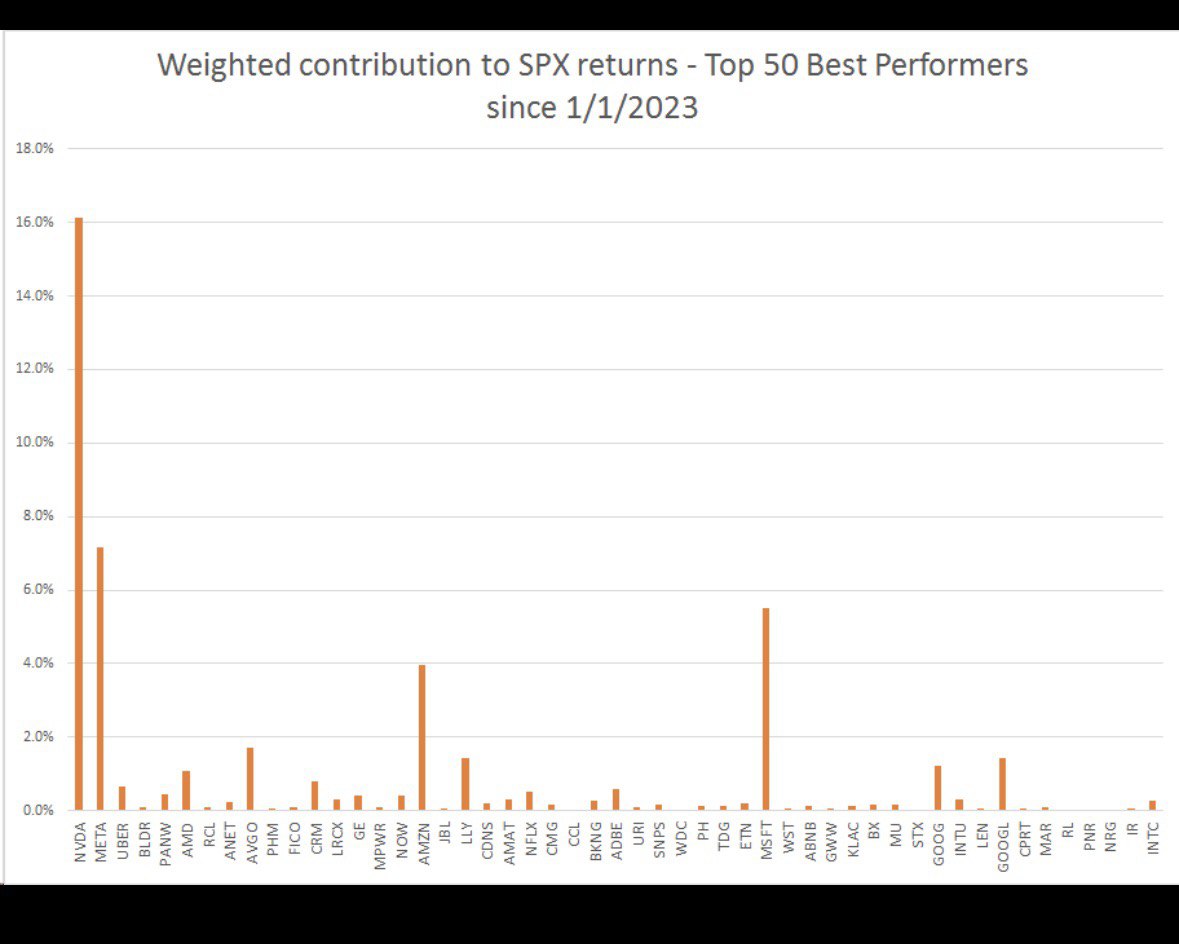 Mi aspetto che il Vix si risollevi quanto prima perché storicamente è ai minimi.Bund negato segnale rialzista tornato nella parte bassa del trading rangeL’oro è stabile e la volatilità sul mercato si sta azzerando.Cresce l’aspettativa per l’halving del btc.Trend di lungo periodoLivelli in/outdove cambia e accelera il trendCOSA FARE A BREVEBUNDTrading range133/136.37waitWTI OILlaterale75/79,60waitDAXTrading rangecap16500/17200waitEUROSTOXX50long4450/4700waitNASDAQLong 16000/18000waitS&P500long4600/5000waitGOLDTrading range1980/2070waitSILVERTrading range 22,70/26,5wait€/$Short1.073/1.0920/1.1143WAITBTClong39000/48000waitETHlong2100/2600wait